 прошу заменить неисправный холодильник на холодильник "Стинол" с перерасчетом  цены.       Прошу рассмотреть мою претензию в течение 7 дней. В случае игнорирования моих требований я буду вынуждена обратиться в суд. В исковом заявлении, помимо вышеизложенного, я буду просить суд взыскать с Вашего магазина. 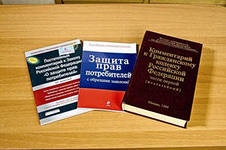                 График работы ЦСЗИс 10.00 до 18.00перерыв с 14.00 до 15.00выходной: суббота(в летнее время: суббота, воскресенье)Контактная информацияЦСЗИ расположен в читальном зале Центральной районной библиотеки МУ «ЦБС Красноармейского МР» по адресу: с. Миасское, ул. Пионера, д. 43, e-mail: libr45@mail.ruРуководитель ЦСЗИЩелканова Светлана Владимировнателефон: 8(35150) 2-11-34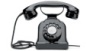 Сотрудник ЦСЗИСоловьева Елена Федоровна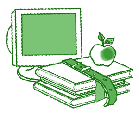         МУ «ЦБС Красноармейского МР»Центральная районная библиотекаЦентр  социально значимойинформации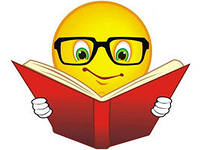                             с. Миасское                                        2013 г.    Защитить свои права вы можете:Самостоятельно - можно устно разъяснить свои законные требования, предъявить письменную претензию.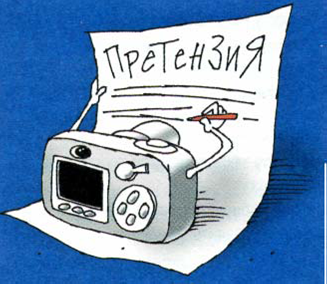 Адвокат (юрист) - разъяснит права, даст совет, поможет составить документы, может Вас      защищать в суде.Общество потребителей - можно получить консультацию юриста, защиту в суде, независимую экспертизу.Отдел защиты прав потребителей в местной администрации - можно получить совет, помогут составить исковое заявление в суд и пр.Госторгинспекция - если Вас обманули в магазине или плохо накормили в столовой, то проверят Вашу жалобу и заставят возместить ущерб.Федеральная служба по надзору в сфере защиты прав потребителей и благополучия человека - организует прием граждан, обеспечивает рассмотрение их обращений, принимает по ним решения и направляет заявителям ответы.Суд - в суд можно обращаться: - по месту жительства; - по месту нахождения ответчика; - по месту заключения или месту исполнения договора - можете добиться полного возмещения убытков, морального вреда.Как правильно написать претензиюВ претензии потребителю необходимо  указать:1) кому направлять претензию (например: Директорумагазина (указать магазин);2) от кого претензия: ФИО, адрес, телефон;3) в тексте изложить существо дела, проблему и свои требования (для обоснования претензии желательноссылаться на соответствующие статьи закона);4) четко сформулировать свои требования;5) в конце указать свои намерения в случае, если требования не будут удовлетворены в добровольном порядке;6) поставить дату и подпись;7) указать документы, которые прилагаются к претензии.К претензии необходимо приложить копии:• копию товарного чека• копию гарантийного талона• копии актов, справок и др. документов, имеющихся в связи с претензиейПретензия (заявление) должна быть написана в двух экземплярах, один из которых передается в магазин, а на втором работники магазина должны поставить свою подпись. И этот экземпляр остается у покупателя, как подтверждение, что претензия получена магазином. Если продавец отказывается подписывать экземпляр претензии покупателя, необходимо отправить его по почте. Отказ выполнить требования потребителя должен быть изложен в виде резолюции на экземпляре того же покупателя.Претензия с требованием к магазину о замене товара(Образец)Директору магазина № ____ от Ивановой И.И.проживающей по адресу:______________________                                                        ЗАЯВЛЕНИЕ     5 сентября 1999 года в Вашем магазине я купила холодильник "Север", через 6 месяцев, во время гарантийного срока он сломался.      Я обратилась в гарантийную мастерскую с просьбой устранить дефект. Из-за отсутствия необходимых деталей устранить дефект мастер не смог, нужные детали в ближайший месяц в мастерскую не поступят. Таким образом, этот недостаток не может быть устранен без несоразмерных затрат времени,  относится к существенным, и я имею право на замену холодильника на такой же товар другой марки.     В соответствии с п.1 ст.18 Закона РФ "О защите прав потребителей" 